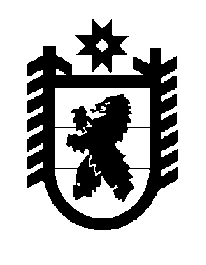 Российская Федерация Республика Карелия    ПРАВИТЕЛЬСТВО РЕСПУБЛИКИ КАРЕЛИЯПОСТАНОВЛЕНИЕот 31 мая 2012 года № 169-Пг. Петрозаводск О внесении изменения в постановление ПравительстваРеспублики Карелия от 25 марта 2011 года № 72-ППравительство Республики Карелия п о с т а н о в л я е т:Внести в приложение № 1 к постановлению Правительства Республики Карелия от 25 марта 2011 года № 72-П «О разграничении имущества, находящегося в муниципальной собственности Кемского муниципального района» (Собрание законодательства Республики Карелия, 2011, № 3, ст.331) изменение, изложив пункт 15 в следующей редакции:          Глава Республики  Карелия                                                               А.П. Худилайнен«15.Квартиры № 1, 2пос. Авнепорог, ул. Советская, д.11общая площадь 77 кв.м».